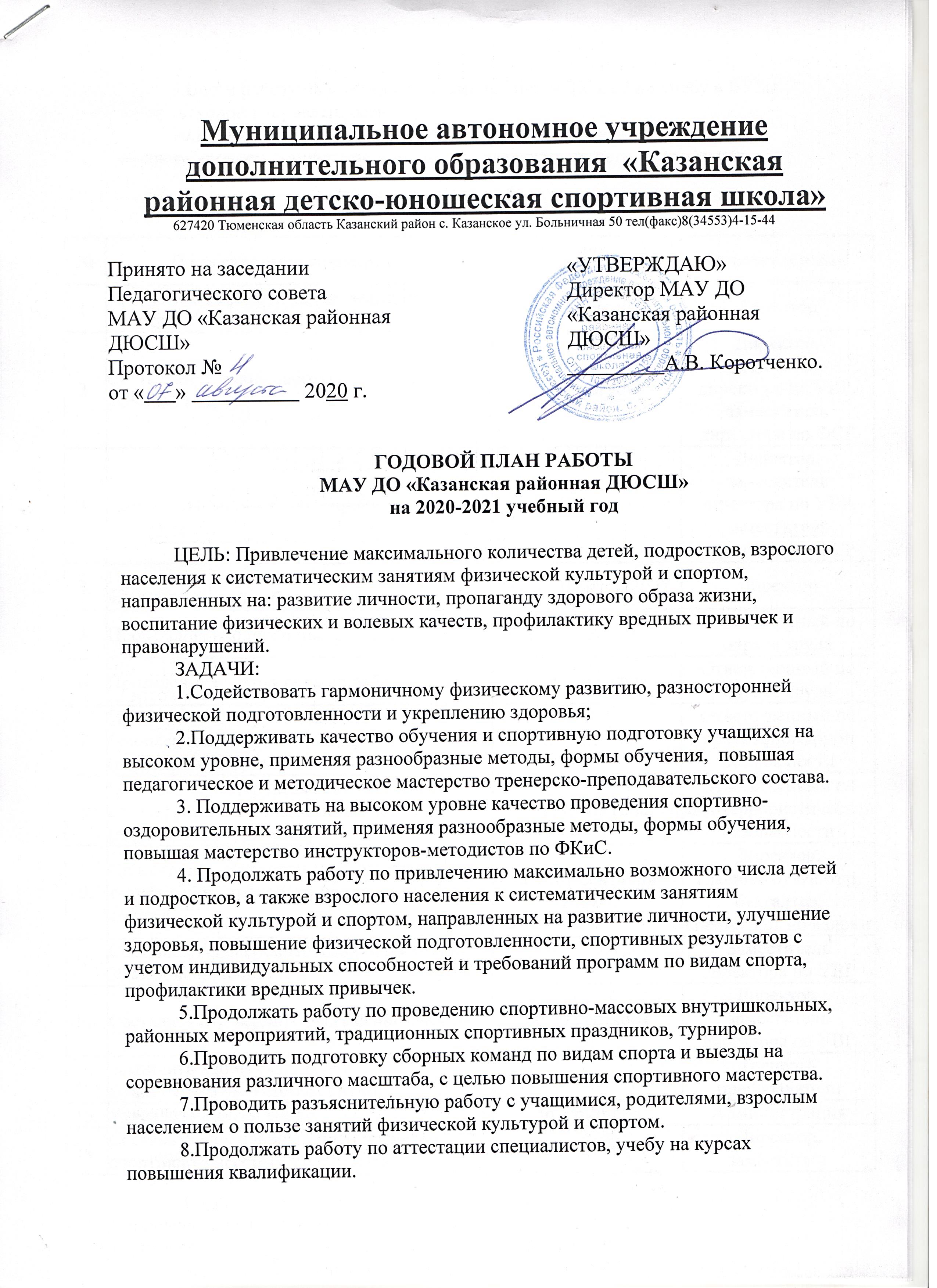 Муниципальное автономное учреждение дополнительного образования  «Казанская районная детско-юношеская спортивная школа»627420 Тюменская область Казанский район с. Казанское ул. Больничная 50 тел(факс)8(34553)4-15-44ГОДОВОЙ ПЛАН РАБОТЫМАУ ДО «Казанская районная ДЮСШ» на 2020-2021 учебный годЦЕЛЬ: Привлечение максимального количества детей, подростков, взрослого населения к систематическим занятиям физической культурой и спортом, направленных на: развитие личности, пропаганду здорового образа жизни, воспитание физических и волевых качеств, профилактику вредных привычек и правонарушений.ЗАДАЧИ:1.Содействовать гармоничному физическому развитию, разносторонней физической подготовленности и укреплению здоровья;2.Поддерживать качество обучения и спортивную подготовку учащихся на высоком уровне, применяя разнообразные методы, формы обучения,  повышая педагогическое и методическое мастерство тренерско-преподавательского состава.3. Поддерживать на высоком уровне качество проведения спортивно-оздоровительных занятий, применяя разнообразные методы, формы обучения,  повышая мастерство инструкторов-методистов по ФКиС.4. Продолжать работу по привлечению максимально возможного числа детей и подростков, а также взрослого населения к систематическим занятиям физической культурой и спортом, направленных на развитие личности, улучшение здоровья, повышение физической подготовленности, спортивных результатов с учетом индивидуальных способностей и требований программ по видам спорта, профилактики вредных привычек.5.Продолжать работу по проведению спортивно-массовых внутришкольных, районных мероприятий, традиционных спортивных праздников, турниров.6.Проводить подготовку сборных команд по видам спорта и выезды на соревнования различного масштаба, с целью повышения спортивного мастерства.7.Проводить разъяснительную работу с учащимися, родителями, взрослым населением о пользе занятий физической культурой и спортом.8.Продолжать работу по аттестации специалистов, учебу на курсах повышения квалификации.9.Вести работу по направлению выпускников ДЮСШ на учебу в ВУЗы физкультурной направленности.10.Воспитывать волевых, смелых, дисциплинированных, обладающих высоким уровнем социальной активности и ответственности спортсменов.ОРГАНИЗАЦИОННАЯ РАБОТАМЕТОДИЧЕСКАЯ РАБОТАУЧЕБНАЯ И СПОРТИВНО-МАССОВАЯ РАБОТАВОСПИТАТЕЛЬНАЯ И АГИТАЦИОННО-ПРОПАГАНДИСТКАЯ РАБОТАФИНАНСОВО-ХОЗЯЙСТВЕННАЯ ДЕЯТЕЛЬНОСТЬМЕДИЦИНСКИЙ КОНТРОЛЬИНСПЕКЦИОННО-КОНТРОЛЬНАЯ ДЕЯТЕЛЬНОСТЬМЕРОПРИЯТИЯ ПО ОХРАНЕ ТРУДА И ПОЖАРНОЙ БЕЗОПАСНОСТИПринято на заседании Педагогического совета МАУ ДО «Казанская районная ДЮСШ»Протокол № от «      »                      2020 г.«УТВЕРЖДАЮ»Директор МАУ ДО «Казанская районная ДЮСШ»_________А.В. Коротченко.№Наименование мероприятияСрокисполненияОтветственный1.Прохождение работниками медицинского осмотраПо графикуДиректор2.Составление плана работы на 2020-2021 учебный год.до 31 августаДиректор,заместитель директора по УВР, заместитель директора по ФСР3.Подготовка документов к приёмке школыдо 20 августаДиректор, заместитель директора по УВР,заместитель директора по ФСР4.Проведение организационного педагогического собрания20.08 – 08.09.2020 гг.Директор5.Проведение вводного инструктажав течение годаОтветственный по охране труда6.Проведение инструктажа на рабочем местев течение годаОтветственный по охране труда7.Проведение инструктажа по технике безопасности и противопожарной защиты (первичный/вторичный)в течение годаОтветственный по противопожарной безопасности8.Проведение инструктажа по антитеррористической безопасности (первичный/вторичный)в течение годаОтветственный по антитеррористической безопасности9.Подготовить документы и провести тарификацию тренерско-преподавательского состава.август-сентябрь 2020 г.Директор, главный бухгалтер, бухгалтер, специалист по кадрам10.Составить план воспитательной работы на 2020-2021 учебный год до 01 сентябряЗаместитель директора по УВР11.Составить и утвердить расписание занятийдо 20 сентябряДиректор, заместитель директора по УВР12.Закончить набор учащихся и комплектование учебных группдо 15 сентябряТренеры-преподаватели13.Утвердить списки группдо 1 октябряАдминистрация14.Составить календарный план проведения спортивно-массовых мероприятий и соревнований до 25 декабряДиректор, заместитель директора по УВР, заместитель директора по ФСР15.Составить график отпусковдо 25 декабряДиректор, специалист по кадрам16.Организовать участие тренеров-преподавателей/инструкторов по ФКиС на курсах повышения квалификации, в конкурсах педагогического мастерства, методических разработок и т. д.В течение всего учебного годаДиректор, заместитель директора по УВР,заместитель директора по ФСР,специалист по кадрам17.Организовать участие учащихся и занимающихся в конкурсах районного, областного, всероссийского масштаба.В течение всего учебного годаДиректор, заместитель директора по УВР,заместитель директора по ФСР 18.Организация и проведение спортивно-оздоровительных лагерей дневного пребывания на базе учрежденья, летних оздоровительных площадокиюнь-августДиректор, заместитель директора по УВР,заместитель директора по ФСР, тренеры-преподаватели, инструкторы по спорту19.Оформление журналов, отчетов о проделанной работеежемесячно, ежеквартальноДиректор, заместитель директора по УВР, заместитель директора по ФСР тренеры-преподаватели, инструкторы по спорту№Наименование мероприятияСрокисполненияОтветственный1.Проведение педагогических советов, советов инструкторов (тренеры-преподаватели, заместитель директора по ФСР)1 раз в квартал, по мере необходимостиДиректор, заместитель директора по УВР, заместитель директора по ФСР2.Обучающие семинары по ведению учебной документации для тренеров-преподавателей, инструкторов по спортусентябрь-октябрьЗаместитель директора по УВР, заместитель директора по ФСР3.Проведение семинаров по судейству соревнованийв течение годаДиректор, заместитель директора по УВР, заместитель директора по ФСР4.Обсуждение итогов соревнованийежеквартальноДиректор, заместитель директора по УВР,заместитель директора по ФСР тренеры-преподаватели, инструкторы по спорту5.Открытые занятия по видам спорта с целью повышения педагогического  мастерства тренеров-преподавателей/инструкторов по ФКиС, заслушивание методических разработокВ течение всего годаДиректор, заместитель директора по УВР, заместитель директора по ФСР тренеры-преподаватели, инструкторы по спорту6.Просмотр крупных соревнований областного и Российского масштаба с целью обмена опытом и повышения квалификациипо календарюДиректор, заместитель директора по УВР, заместитель директора по ФСР, тренеры-преподаватели, инструкторы по спорту№Наименование мероприятияСрокисполненияОтветственный1.Организованный медицинский осмотр обучающихся (первичный)до 01 октябряДиректор, тренеры-преподаватели2.Проведение контрольно-переводных испытаниисентябрь-октябрь,апрель-майДиректор, заместитель директора по УВР, заместитель директора по ФСР, тренеры-преподаватели.3.Проведение групповых учебно-тренировочных занятий по образовательным программам/спортивно-оздоровительных занятийпо расписаниюТренеры- преподаватели, инструкторы по спорту4.Участие в соревнованиях согласно Календарю  и Положенийв течение годаДиректор, заместитель директора по УВР, заместитель директора по ФСР, тренеры-преподаватели, инструкторы по спорту5.Проведение соревнования по Календарю в течение годаДиректор, заместитель директора по УВР, заместитель директора по ФСР6.Проведение мониторинга физической подготовленности учащихсямай-июньДиректор, заместитель директора по УВР, заместитель директора по ФСР7.Проведение мониторинга выступлений учащихся на соревнованияхмай-июньДиректор, заместитель директора по УВР, заместитель директора по ФСР .8.Оформление документации на присвоение спортивных разрядов и выдачу зачётных классификационных книжекв течение годаЗаместитель директора по УВР.№Наименование мероприятияСрокисполненияОтветственный1.Составление плана воспитательной работы на 2019-2020 учебный год, плана работы на 2019-2020 учебный год по основным направлениям профилактики безнадзорности и правонарушений несовершеннолетнихдо 01 сентябряЗаместитель директора по УВР2.Проведение воспитательной работы согласно плана  на 2018-2019 учебный год, плана работы  по основным направлениям профилактики безнадзорности и правонарушений несовершеннолетнихв течение годаТренеры-преподаватели, инструкторы по спорту3.Составление плана воспитательной работы с группами, плана индивидуальной работы с учащимися, работа с учащимися, состоящими в банке данных «Группы особого внимания», детьми, находящимися на попечении, с семьями попавшими в трудную жизненную ситуацию.ежемесячноТренеры-преподаватели, инструкторы по спорту4.Работа с родителямив течение годаТренеры-преподаватели5.Посещение школ, беседы с классными руководителями, учителямив течение годаТренеры-преподаватели6.Работа с учащимисяв течение годаДиректор, заместитель директора по УВР,тренеры-преподаватели,инструкторы по спорту7.Проведение методической и практической работы со школами, сельскими поселениями (комплектование команд на соревнования, судейство соревнований, помощь спортинвентарем на соревнования)по календарю спортивно-массовых мероприятий, по Положениям.Директор, заместитель директора по УВР, заместитель директора по ФСР, тренеры-преподаватели, инструкторы по спорту8.Доведение до общественности и пропаганда результатов соревнований (размещение на стендах, сайте учреждения, в СМИ)в течение годаДиректор, заместитель директора по УВР, заместитель директора по ФСР, тренеры-преподаватели, инструкторы по спорту9.Оформление ДЮСШ наглядной агитацией (фотостенды, и др.), ведение сайта школыв течение годаЗаместитель директора по УВР, заместитель директора по ФСР10.Приглашение болельщиков (родителей, родственников, друзей участников) на соревнованиясогласно календарюДиректор, заместитель директора по УВР, заместитель директора по ФСР, тренеры-преподаватели, инструкторы по спорту11.Организация показательных выступлений учащихся ДЮСШ на сельских и районных мероприятияхв течение годаДиректор, заместитель директора по УВР, заместитель директора по ФСР, тренеры-преподаватели, инструкторы по спорту№Наименование мероприятияСрокисполненияОтветственный1Подготовка материальной базы к началу учебного годаавгустДиректор, заведующий по хозяйственной части2Составить смету расходов ДЮСШсентябрь-октябрьДиректор, главный бухгалтер3Списание инвентаря, и, составление табелей работыежемесячноДиректор, главный бухгалтер, бухгалтер,специалист по кадрам4Проведение инвентаризациипо плануКомиссия по инвентаризации5Приобретение инвентаря и оборудованияв течение годаДиректор, заведующий по хозяйственной части6Составить годовой статистической отчётностисогласно срокам сдачиДиректор,заместитель директора по УВР,старший инструктор-методист по ФКиС,Центр тестирования ГТО7Текущий ремонт школыпо необходимостиДиректор, заведующий по хозяйственной части8Работа над привлечением спонсоров, для оказания благотворительной помощив течение годаДиректор, заместитель директора по УВР, старший инструктор-методист по ФКиС, тренеры-преподаватели, инструкторы по спорту№Наименование мероприятияСрокисполненияОтветственный1.Сбор медицинских справок о здоровье воспитанниковдо 1 октябряДиректор,тренеры-преподаватели, заместитель директора по УВР 2.Ведение учета спортивного травматизмав течение годаДиректор, заместитель директора по УВР, заместитель директора по ФСР,  тренеры-преподаватели, инструктора по спорту3.Контроль нагрузки на учебно-тренировочных и спортивно-оздоровительных занятияхна каждом занятииТренеры – преподаватели, инструкторы по спорту4.Организация и проведение бесед с учащимися о самоконтроле, личной и общественной гигиене.по плану воспитательной работы группыТренеры-преподаватели, инструкторы по спорту№Наименование мероприятияСрокисполненияОтветственный1.Проверка заполнения учебной документации (журналы, планы работ)ежемесячноЗаместитель директора по УВР, Заместитель директора по ФСР2.Проведение контрольно-инспекционной деятельности.По плану внутришкольного контроляДиректор, заместитель директора по УВР, Заместитель директора по ФСР3.Осуществление диагностики за учебно-тренировочным процессомв течение годаДиректор, заместитель директора по УВР, Заместитель директора по ФСР№Наименование мероприятияСрокисполненияОтветственный1.Создание комиссии по охране труда, пожарной безопасности, антитеррористической защищенности, назначение ответственных лицпо плануДиректор, заместитель директора по УВР, специалист по кадрам.2.Проведение мероприятий по  охране труда, по пожарной безопасности и антитеррористической защищенностиВ течение годаДиректор, ответственные лица.